ТЕХНИЧЕСКОЕ ЗАДАНИЕна проведение оценки воздействия намечаемой хозяйственной деятельности на окружающую среду (ОВОС) по объекту: «Выполнение работ по разработке проектно-сметной документации и проведению инженерных изысканий (включая проведение государственной экспертизы проектной документации и результатов инженерных изысканий, государственной экологической экспертизы проекта) по ликвидации (рекультивации) несанкционированной свалки твердых коммунальных отходов, расположенной в  селе Херсоновка Беляевского района Оренбургской области  в 500 метрах юго-западнее населенного пункта в кадастровом квартале 56:06:1004001, на землях сельскохозяйственного назначения, общей площадью – 1,41 га»СОГЛАСОВАНО: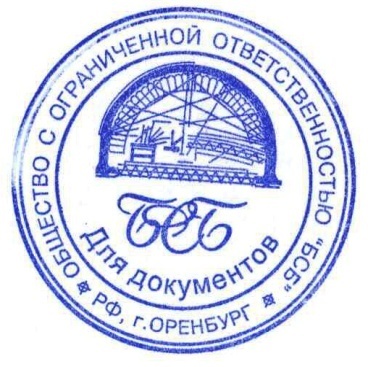 УТВЕРЖДАЮ:Директор ООО «БСБ»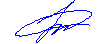 Глава АМО Крючковский сельсовет Беляевского районаОренбургской области 	 Д.Б. Кабанов 	 А.В. Ровко“	”	2022 г.“	”	2022 г.1. Основание для проведения работМуниципальный контракт № 0153300017621000001 от «21» декабря 2021 г2. Район, пункт, площадка строительстваОренбургская область, Беляевский район, с. Херсоновка, земельный участок в кадастровом квартале 56:06:10040013. Вид строительстваЛиквидация свалки с последующей рекультивацией земельного участка4. Стадия проектированияПроектная документация5. Сроки начала и окончания  работСрок окончания работ 25 ноября 2022 года6. ЗаказчикАдминистрация муниципального образования Крючковский сельсовет Беляевского района Оренбургской области.Глава администрации Ровко Александр Владимирович.431332, Оренбургская область, Беляевский район, с. Крючковка, ул. Ленинская, д. 20.Тел.: 8 (35334) 67-1-46.Эл. почта: кrycssowet@mail.ru.7. Генеральная подрядная организация/Исполнитель  оценкиООО «БСБ».Директор – Кабанов Дмитрий Борисович.460000, Оренбургская область, г. Оренбург, ул. Карагандинская, 104, 10.Телефон: +7 (3532) 307-701, 307-702, 307-705.Факс: +7 (3532) 307-701 доб. 119.e-mail: ig-bsb@mail.ru8. Цель работПредотвращение/смягчение негативного воздействия существующей свалки на окружающую среду и связанных с ним экологических, социально-экономических и иных последствий.9. Краткая характеристика планируемой деятельностиЛиквидация несанкционированной свалки и последующая рекультивация земельного участка в кадастровом квартале 56:06:1004001.10. Объем работ1. Выполнить комплексную оценку современного (фонового) состояния компонентов окружающей среды в районе существующей свалки, включая состояние атмосферного воздуха, почвенных, земельных и водных ресурсов, а также биоресурсов. Описать климатические, геологические, гидрологические, ландшафтные, социально-экономические условия на территории в зоне влияния объекта.2. Рассмотреть различные варианты ликвидации существующей свалки:- сохранение отходов в существующем виде на земельном участке в кадастровом квартале 56:06:1004001 с закрытием его сверху защитной мембраной;- строительство нового, полностью гидроизолированного объекта  захоронения в границах предоставленного участка;- вывоз отходов на городской полигон ТБО и зачистка территории;по всем рассматриваемым вариантам после ликвидации планируется рекультивация земельного участка.- отказ от деятельности (нулевой вариант).3. При проведении рекультивации земельного участка разработать мероприятия по предотвращению или снижению возможного негативного воздействия на окружающую среду за счет внедрения современных доступных технологий и способов.4. Разработать рекомендации по проведению экологического мониторинга при рекультивации участка и, в случае устройства объекта захоронения, в пострекультивационный период;5. Выполнить оценку стоимости комплекса природоохранных мероприятий, а также оценку компенсационных выплат за ущерб различным компонентам окружающей среды при реализации проекта;6. Обеспечить организацию и проведение публичных обсуждений в форме общественных слушаний Технического задания и материалов оценки воздействия намечаемой хозяйственной деятельности на окружающую среду (далее – ОВОС);7. Выполнить корректировку материалов ОВОС по результатам общественных слушаний (при необходимости).11. Основные методы   проведения ОВОСДля оценки воздействия на окружающую среду могут быть использованы следующие методы:расчетные методы – определение параметров воздействий по утвержденным методикам;метод аналоговых оценок – определение параметров воздействий с использованием данных по объектам-аналогам;метод экспертных оценок.12. Требования по вариантной проработкеРассмотреть следующие варианты ликвидации несанкционированной свалки с последующей рекультивацией земельных участков:1. Сохранение отходов в существующем виде на земельном участке в кадастровом квартале 56:06:1004001 с закрытием его сверху защитной мембраной;2. Строительство нового, полностью гидроизолированного объекта  захоронения в границах предоставленного участка;3. Вывоз отходов на городской полигон ТБО и зачистка территории;по всем рассматриваемым вариантам после ликвидации свалки выполняется рекультивация земельного участка.4. Отказ от деятельности (нулевой вариант).13. Порядок проведения ОВОС и состав материаловПорядок выполнения раздела ОВОС и состав материалов регламентируются  Приказом Министерства природных ресурсов и экологии РФ от 1 декабря 2020 года N 999 «Об утверждении требований к материалам оценки воздействия на окружающую среду» (далее – Положение об ОВОС).14. Нормативная базаФедеральный закон от 23.11.1995 N 174-ФЗ «Об экологической экспертизе» (с изменениями и дополнениями).Федеральный закон от 10.01.2002 N 7-ФЗ (ред. От 31.07.2020) «Об охране окружающей среды».15. Особые условияОрганы местного самоуправления / соответствующие органы государственной власти организуют участие общественности в подготовке и обсуждении материалов ОВОС, в соответствии с п. 4.2. Положения об ОВОС.Заказчик осуществляет информирование общественности о реализации проекта в период проведения ОВОС на всех этапах.Порядок проведения общественных слушаний определяется органами местного самоуправления при участии Заказчика и содействии заинтересованной общественности. Все решения по участию общественности оформляются документально.16. Состав работ и содержание материалов ОВОС1. Согласование Технического задания на проведение ОВОС и Декларации о намерениях.2. Подача объявлений о планируемых видах работ в средствах массовой информации 3-х уровней (местный, региональный, федеральный), на официальных сайтах Крючковского сельсовета и Оренбургского района.	Предоставляется информация о Техническом задании на проведение ОВОС, Декларации о намерениях и предварительных вариантах материалов ОВОС, о дате и месте проведения общественных слушаний.3. Проведение общественных слушаний с утверждением варианта проектной деятельности.4. Подготовка материалов ОВОС.Типовое содержание материалов по оценке воздействия на окружающую среду:Общие сведения.Заказчик деятельности с указанием официального названия организации (юридического, физического лица), адрес, телефон, факс.Название объекта проектирования и  планируемое место его реализации.Фамилия, имя, отчество, телефон сотрудника - контактного лица.Характеристика типа обосновывающей документации.Пояснительная записка по обосновывающей документации.Цель и потребность реализации намечаемой хозяйственной и иной деятельности.Описание альтернативных вариантов достижения цели намечаемой хозяйственной и иной деятельности (различные расположения объекта, технологии и иные альтернативы в пределах полномочий заказчика).Описание возможных видов воздействия на окружающую среду намечаемой хозяйственной и иной деятельности по альтернативным вариантам.Описание окружающей среды, которая может быть затронута намечаемой хозяйственной и иной деятельностью в результате ее реализации (по альтернативным вариантам).Оценка воздействия на окружающую среду намечаемой хозяйственной и иной деятельности по альтернативным вариантам, в том числе оценка достоверности прогнозируемых последствий намечаемой инвестиционной деятельности.Меры по предотвращению и/или снижению возможного негативного воздействия намечаемой хозяйственной и иной деятельности.Выявленные при проведении оценки неопределенности в определении воздействий намечаемой хозяйственной и иной деятельности на окружающую среду.Краткое содержание программ мониторинга и послепроектного анализа.Обоснование выбора варианта намечаемой хозяйственной и иной деятельности из всех рассмотренных альтернативных вариантов.Выводы по результатам оценки экологических аспектов намечаемой хозяйственной и иной деятельности (резюме нетехнического характера).5. Проведение общественных слушаний по материалам ОВОС с утверждением материалов ОВОС.6. Участие в общественных слушаниях с составлением проекта протокола совместно с представителями органов исполнительной власти и местного самоуправления.Составление	окончательного варианта материалов ОВОС по итогам общественных слушаний.17. Требования к материалам ОВОСМатериалы ОВОС должны быть выполнены в соответствии с законодательными и нормативными требованиями РФ в области охраны окружающей среды, здоровья населения, природопользования, инвестиционного проектирования, а также удовлетворять требованиям региональных законодательных и нормативных документов.18. Количество экземпляров материалов раздела ОВОС, передаваемых Заказчику по результатам общественных слушаний1. Для согласования Заказчику выдается 1 экземпляр на электронном носителе в формате PDF.2. После согласования предварительного экземпляра, Заказчику выдаётся окончательный вариант с внесением всех изменений на электронном носителе в формате PDF и в двух экземплярах на бумажном носителе.	3. По запросу Заказчика документация передается в исходном редактируемом формате.